APPLICATION FOR INCLUSION ON THE FIT AND PROPER PERSON REGISTERFor sole traders/individuals complete section A. For partnerships, companies, etc. complete section B. All applicants must complete sections C to O. As soon as reasonably practicable after an application is made under Regulation 6, the local authority must make a decision on the application. An application must include a fully completed application form, supporting information  with the payment of the relevant fee. Applications can be sent by email to licensing@derby.gov.uk or alternatively can be posted to Licensing Team, Derby City Council, Corporation Street, Derby DE1 2FS Licensing – Privacy NoticeHow is your information used? We may use your information to: process applications, investigate and prosecute relevant illegal activities, investigate and prosecute Corporate Fraud; send you communications that you have requested or that may be of interest; ask agencies, government departments or other public bodies to give us information they have about you; check information you have provided, or information about you that someone else has provided, with other information we hold; get information about you from certain third parties, or give information to them to check the accuracy of information, prevent or detect fraud or protect public funds. These third parties include Government Departments, other Local Authorities and private sector companies, as allowed by law. Who has access to your information? We may share your information with: Other Council Departments – to ensure we meet our statutory duties; or to collect debt, and prevent fraud and the misuse of public funds. External organisations, for example, HM Revenues & Customs, the Department of Work and Pensions, the Police, the Audit Commission and other enforcement agencies and third parties, for other purposes allowed by law, including, to prevent fraud and the misuse of public funds.For further information about how your personal information will be used, please visit www.derby.gov.uk/privacy-notice/ where you can see a full copy of our privacy notice.  Alternatively you can request a hard copy from -  licensing@derby.gov.uk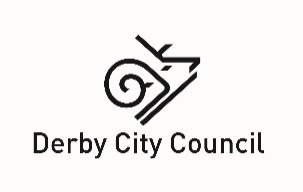 The Mobile Homes (Requirement for Managers of Site to be Fit and Proper Person) (England) Regulations 2020 A DETAILS OF INDIVIDUAL APPLICANTS DETAILS OF INDIVIDUAL APPLICANTS First Name(s): First Name(s): First Name(s): Surname: Surname: Surname: Title: Correspondence Address: Postcode: Correspondence Address: Postcode: Correspondence Address: Postcode: Telephone (work): Telephone (work): Telephone (mobile): E-mail address:  E-mail address:  E-mail address:  B COMPANY OR OTHER APPLICANT DETAILS COMPANY OR OTHER APPLICANT DETAILS Name of person completing the form: Name of person completing the form: Name of person completing the form: Position in company: Position in company: Position in company: Type of business (e.g. Limited Company, Partnership, etc.): Type of business (e.g. Limited Company, Partnership, etc.): Type of business (e.g. Limited Company, Partnership, etc.): Company Name: Company Name: Company Name: Correspondence Address: Postcode: Correspondence Address: Postcode: Correspondence Address: Postcode: Telephone (office) 	 Telephone (mobile): Telephone (office) 	 Telephone (mobile): Telephone (office) 	 Telephone (mobile): E-mail address: E-mail address: E-mail address: Name of each relevant officer Name of each relevant officer Role in management of the site C DETAILS OF THE CARAVAN SITE TO WHICH THE APPLICATION REFERS Site Name: Site Name: Site Address: Site Postcode: Site Address: Site Postcode: D DETAILS OF THE APPLICANT’S ESTATE OR EQUITABLE INTEREST IN THE SITE Please provide proof of estate or equitable interest: Please provide proof of estate or equitable interest: E NAME AND BUSINESS CONTACT DETAILS OF ANY OTHER PERSON(S) WITH A LEGAL ESTATE OR EQUITABLE INTEREST IN THE SITE AND THE NATURE OF THEIR LEGAL ESTATE OR EQUITABLE INTEREST IDENTIFY ALL OTHER ASSOCIATED PERSONS INVOLVED IN THE MANAGEMENT OF THE SITE AND THEIR CAPACITY ASSOCIATED WITH THE MANAGEMENT OF THE SITE: IDENTIFY ALL OTHER ASSOCIATED PERSONS INVOLVED IN THE MANAGEMENT OF THE SITE AND THEIR CAPACITY ASSOCIATED WITH THE MANAGEMENT OF THE SITE: F DETAILS OF ANY OTHER SITE LICENCES HELD AND/OR MANAGED BY THE APPLICANT (Please use an additional page and attach it to the upload section at the end of the application form.) DETAILS OF ANY OTHER SITE LICENCES HELD AND/OR MANAGED BY THE APPLICANT (Please use an additional page and attach it to the upload section at the end of the application form.) DETAILS OF ANY OTHER SITE LICENCES HELD AND/OR MANAGED BY THE APPLICANT (Please use an additional page and attach it to the upload section at the end of the application form.) Site Name Site Name Licensing Authority Name Licence Number G DETAILS OF ANY OTHER SITES WHERE YOU HAVE AN INTEREST (Please use an additional page and attach it to the upload section at the end of the application form.) DETAILS OF ANY OTHER SITES WHERE YOU HAVE AN INTEREST (Please use an additional page and attach it to the upload section at the end of the application form.) DETAILS OF ANY OTHER SITES WHERE YOU HAVE AN INTEREST (Please use an additional page and attach it to the upload section at the end of the application form.) Site Name Site Name Licensing Authority Name Licence Number H CONFIRMATION THE APPLICANT IS THE OCCUPIER OF THE SITE CONFIRMATION THE APPLICANT IS THE OCCUPIER OF THE SITE Is the applicant the occupier of the site, as defined in Section 1 of the Caravan Sites and Control and Development Act, 1960 (as amended)? ‘Occupier’ means, in relation to any land, the person who, by virtue of an estate or interest therein held by him, is entitled to possession thereof or would be so entitled but for the rights of any other person under any licence granted in respect of the land. Provided that where land amounting to not more than four hundred square yards in area is let under a tenancy entered into with a view to the use of the land as a caravan site, the expression ‘occupier’ means in relation to that land the person who would be entitled to possession of the land but for the rights of any person under that tenancy. Is the applicant the occupier of the site, as defined in Section 1 of the Caravan Sites and Control and Development Act, 1960 (as amended)? ‘Occupier’ means, in relation to any land, the person who, by virtue of an estate or interest therein held by him, is entitled to possession thereof or would be so entitled but for the rights of any other person under any licence granted in respect of the land. Provided that where land amounting to not more than four hundred square yards in area is let under a tenancy entered into with a view to the use of the land as a caravan site, the expression ‘occupier’ means in relation to that land the person who would be entitled to possession of the land but for the rights of any person under that tenancy. YES/NOI TO WHOM DOES THIS APPLICATION FOR INCLUSION ON THE REGISTER RELATE? TO WHOM DOES THIS APPLICATION FOR INCLUSION ON THE REGISTER RELATE? The Applicant (continue to section K) The Applicant (continue to section K) An appointed manager or manager to be appointed (complete section J) An appointed manager or manager to be appointed (complete section J) J APPOINTED MANAGER (OR MANAGER TO BE APPOINTED) DETAILS APPOINTED MANAGER (OR MANAGER TO BE APPOINTED) DETAILS APPOINTED MANAGER (OR MANAGER TO BE APPOINTED) DETAILS First Name(s):  	 	 First Name(s):  	 	 First Name(s):  	 	 First Name(s):  	 	 Surname:  	 Surname:  	 Surname:  	 Title:  Correspondence Address:  	 	 Postcode: Correspondence Address:  	 	 Postcode: Correspondence Address:  	 	 Postcode: Correspondence Address:  	 	 Postcode: Telephone (office): Telephone (office): Telephone (mobile): 	 Telephone (mobile): 	 E-mail address:  	 	 E-mail address:  	 	 E-mail address:  	 	 E-mail address:  	 	 Role in managing site: 	 	 Role in managing site: 	 	 Role in managing site: 	 	 Role in managing site: 	 	 K EVIDENCE OF ABILITY TO SECURE THE PROPER MANAGEMENT OF THE SITE (The following information must be included with this application.) 1 Details of the applicant(s) or proposed manager’s experience and competency in managing caravan sites 2 Details of the management structure and funding arrangements for the site or proposed management structure and funding arrangements for the site L ADDITIONAL INFORMATION IN RELATION TO THE APPLICANT (AS AN INDIVIDUAL) OR SITE MANAGER (AS AN INDIVIDUAL). ADDITIONAL INFORMATION IN RELATION TO THE APPLICANT (AS AN INDIVIDUAL) OR SITE MANAGER (AS AN INDIVIDUAL). 1 Have you committed any offence involving fraud or other dishonesty, violence, arson or drugs or listed in Schedule 3 to the Sexual Offences Act 2003 (offences attracting notification requirements)? YES/NO 2 Have you contravened any provision of the law relating to housing, caravan sites, mobile homes, public health, planning or environmental health or of landlord and tenant law? YES/NO 3 Have you contravened any provision of the Equality Act 2010 in, or in connection with, the carrying on of any business? YES/NO 4 Have you harassed any person in, or in connection with, the carrying on of any business? YES/NO 5 Are you, or have you been within the past 10 years, personally insolvent? YES/NO 6 Are you, or have you been within the past 10 years, disqualified from acting as a company director? YES/NO 7 Have you the right to work in the United Kingdom? YES/NO 8 Are you a member of any redress scheme for dealing with complaints in connection with the management of the site? (If yes, please provide details.) YES/NO 9 Have you had an application to be included in a fit and proper person register rejected by another Local Authority?  (If yes, details of the reasons for rejection must be provided.) YES/NO 10 Do you have applications to be included in a fit and proper person register awaiting a result from another Local Authority? (If yes please provide details.) YES/NO M ADDITIONAL INFORMATION IN RELATION TO THE RESPONSIBLE PERSON(S) ADDITIONAL INFORMATION IN RELATION TO THE RESPONSIBLE PERSON(S) 1 Have you committed any offence involving fraud or other dishonesty, violence, arson or drugs or listed in Schedule 3 to the Sexual Offences Act 2003 (offences attracting notification requirements)? YES/NO 2 Have you contravened any provision of the law relating to housing, caravan sites, mobile homes, public health, planning or environmental health or of landlord and tenant law? YES/NO 3 Have you contravened any provision of the Equality Act 2010 in, or in connection with, the carrying on of any business? YES/NO 4 Have you harassed any person in, or in connection with, the carrying on of any business? YES/NO 5 Are you, or have you been within the past 10 years, personally insolvent? YES/NO 6 Are you, or have you been within the past 10 years, disqualified from acting as a company director? YES/NO 7 Have you the right to work in the United Kingdom? YES/NO 8 Are you a member of any redress scheme for dealing with complaints in connection with the management of the site? (If yes, please provide details.) YES/NO 9 Have you had an application to be included in a fit and proper person register rejected by another Local Authority?  (If yes, details of the reasons for rejection must be provided.) YES/NO 10 Do you have applications to be included in a fit and proper person register awaiting a result from another Local Authority? (If yes, please provide details.) YES/NO N CRIMINAL RECORD CERTIFICATE This must be a criminal record certificate issued under section 113A(1) of the Police Act 1997(1) no more than six months before the date of the application in respect of: where the relevant person is an individual, the relevant person; and each individual in relation to whom the applicant is required to provide information under paragraph 10(2) or (5), 11 or 12. This must be a criminal record certificate issued under section 113A(1) of the Police Act 1997(1) no more than six months before the date of the application in respect of: where the relevant person is an individual, the relevant person; and each individual in relation to whom the applicant is required to provide information under paragraph 10(2) or (5), 11 or 12. O DECLARATIONS (This section must be completed by the applicant.) I declare that the information given above is true to the best of my knowledge and that I have not wilfully omitted any necessary material. If this application is made by the applicant who is not the relevant person, I have made all reasonable enquiries into the matters mentioned in paragraph 9 and Schedule 3 of the regulations relating to the relevant person and the information provided in the application is correct and complete to the best of the applicant’s knowledge and belief. I declare that the information given above is true to the best of my knowledge and that I have not wilfully omitted any necessary material. If this application is made by the applicant who is not the relevant person, I have made all reasonable enquiries into the matters mentioned in paragraph 9 and Schedule 3 of the regulations relating to the relevant person and the information provided in the application is correct and complete to the best of the applicant’s knowledge and belief. Full Name: Full Name: By printing your name in this box, we accept this as your digital signature:  By printing your name in this box, we accept this as your digital signature:  Capacity:  Capacity:  Date:  Date:  